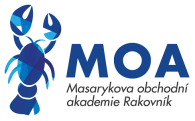 Souhlas zákonného zástupce/rodiče zletilého žáka s výjezdem žáka do zahraničíSouhlasím, aby můj syn/moje dcera ....................................................................narozen/á .................................................., bytem .................................................................................. vycestovala v době od ............................. do ...................na zahraniční výjezd do .......................................... pořádaný Masarykovou obchodní akademií, Rakovník, Pražská 1222Datum ..............................................Jméno zákonného zástupce .......................................................   Podpis zákonného zástupce........................................................